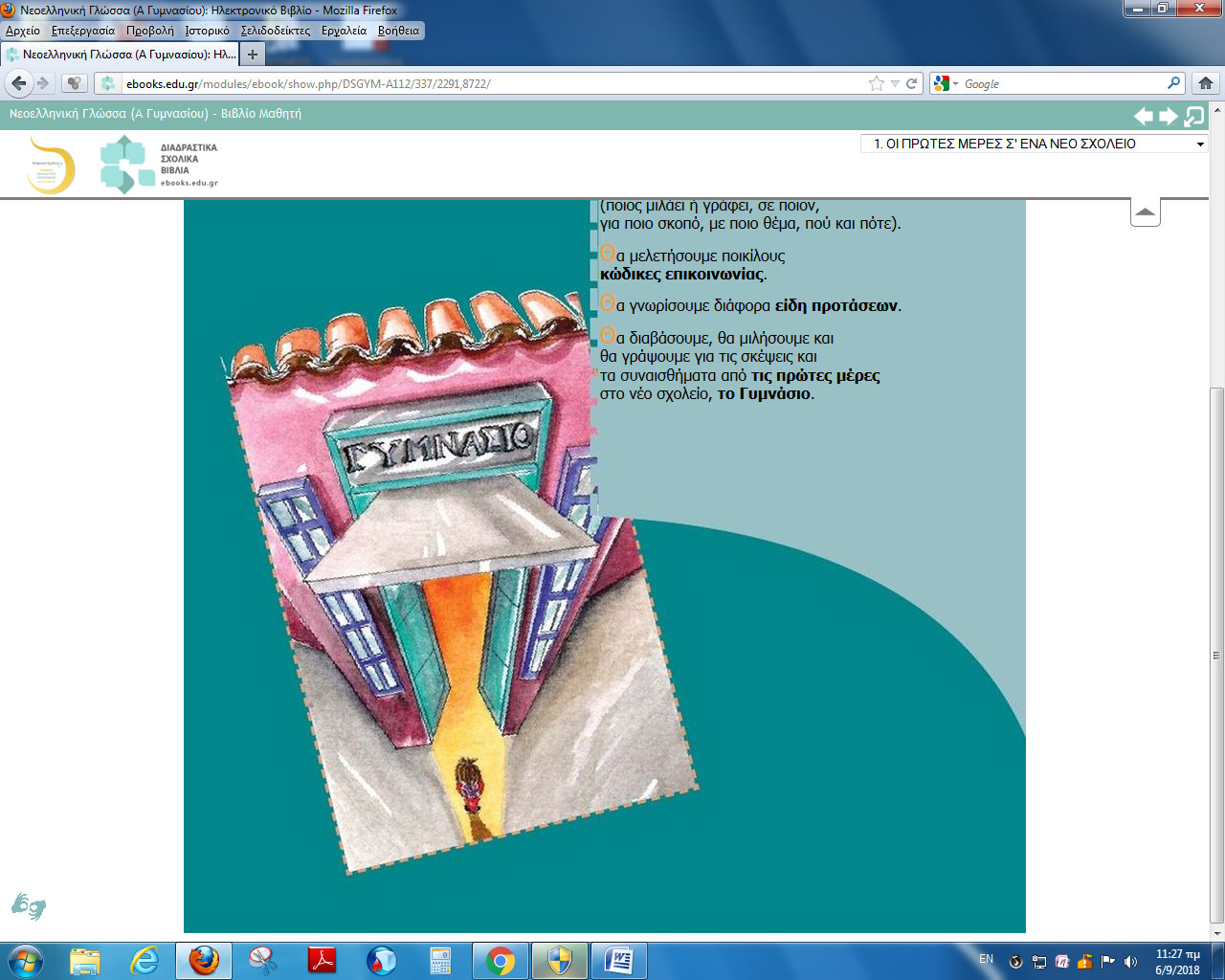 Γυμνάσιο Νέας Κίου Σας προσκαλούμε να παραστείτε στον καθιερωμένο αγιασμό για την έναρξη της  σχολικής χρονιάς την Τρίτη 11 Σεπτεμβρίου 2018 το πρωί,  που θα τελεστεί  στον αύλειο χώρο του σχολείου μας.                                 Οι καθηγητές και η  Διευθύντρια                                               του Γυμνασίου